        Министерство образования Белгородской областиГосударственное автономное учреждение дополнительного образования «Белгородский областной Центр детского и юношеского туризма и экскурсий»-------------------------------------------------------------------------------------------------------------------------------------------------------------------------------------------------------------------------------------------------------------------------------------------------г. Белгород, Кутузова,19; тел. 8 (4722) 34-46-00, 34-30-74;E-mail: belcdtur@belregion.ru, сайт: http://www.belcdtur.ru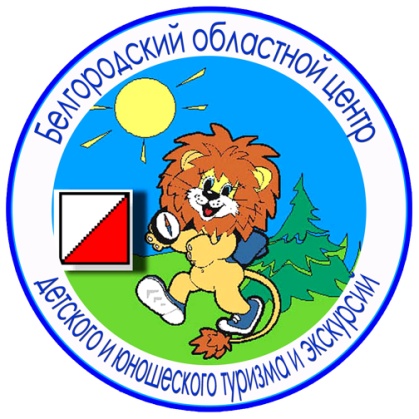 Обзорные и тематические экскурсии на экскурсионном автобусе ГАУДО «Белгородский областной Центр детского и юношеского туризма и экскурсий»2023 учебный годРасценки на экскурсии утверждены министерством образования Белгородской области (приказ от 06.09.2023 г. № 2821«Об утверждении Реестра цен и тарифов на платные услуги») на основании протокола от 30.08.2023 г. заседания отраслевой экспертной комиссии по установлению цен и тарифов на платные услуги Стоимость обзорных и тематических экскурсий дана на группу учащихся без учета стоимости входных билетов в музеи, на экскурсионные объекты, предприятия. Входные билеты оплачиваются дополнительно в зависимости от количества учащихся и сопровождающих взрослых.Обзорные и тематические экскурсии по г. Белгороду(состав экскурсионной группы: 42 учащихся и 3 руководителя)Этнографические праздничные экскурсии (проводятся согласно праздничному календарю)Тематические экскурсии по Белгородской области(состав экскурсионной группы: 42 учащихся и 3 руководителя)Тематические экскурсии по Курской области(состав экскурсионной группы: 40 учащихся и 3 руководителя)Тематическая экскурсияСтоимость на группу(руб.)Стоимость входного билета (руб.)(оплачивается дополнительно)Стоимость входного билета (руб.)(оплачивается дополнительно)Тематическая экскурсияСтоимость на группу(руб.)детскийвзрослый«Мой Белый город» - обзорная экскурсия по                              г. Белгороду.9 917––«Храмы Белгорода» - Преображенский кафедральный собор, Крестовоздвиженский храм, храм в честь иконы Божией Матери «Спорительница хлебов» в п. Дубовое.9 917––«Святой, прославивший Белгород в веках» - часовня и пещерка Святителя Иоасафа, духовно-просветительский центр во имя Святителя Иоасафа, Преображенский кафедральный собор.9 917––«Святые родники Белогорья» - святые источники: Серафима Саровского, Корсунской Божьей Матери, Кошарский.9 917––«Белгород, опаленный войной» - Соборная площадь, музей-диорама «Курская битва. Белгородское направление».9 917400400«В жизни всегда есть место для подвига…» -  музей ПСС ГУ МЧС по Белгородской области, пожарно-спасательная часть № 4.9 917––«От картинга – к «Формуле – 1» - автоспортивный комплекс «Вираж», музей старинных автомобилей, школа картинга, катание на картах по закрытой трассе.9 917от 50100 «Природные богатства земли Белгородской» – геолого-минералогический музей НИУ «БелГУ» и учебный полигон «Шахта». 9 917––«Вкусная экскурсия» - ОАО «Белгородский хладокомбинат», ОГАОУ СПО «Белгородский техникум общественного питания», обед.9 917––«Зеленый свет юным белгородцам» - музей УВД, правила дорожного движения.9 917–– «Вкусная профессия - кондитер» – ОГАОУ СПО «Белгородский техникум общественного питания», мастер-класс.9 917от 150 «Рождение фотографии» - фотогалерея В.А. Собровина; виды города, архитектура, городские пейзажи в фотографиях.9 917160160«Аэропорт: Белгород и столицы мира» - ООО «Международный аэропорт Белгород», музей, обед.9 917от 200от 400«Путешествие в сказочный мир» - театр кукол, музей.9 917 от 100от 160«Промышленный парк «Северный» - кондитерское производство «Десертные истории», типография «Константа».9 917500250«Царский Белгород. От Феодора I до Николая II» - Соборная площадь, Свято-Троицкий бульвар, Часовня и пещерка святителя Иоасафа, домовая Свято-Троицкая церковь в здании Белгородской Митрополии.9 917––«Женский Белгород. От девочки до бабушки» Пушкинская библиотека-музей, Белгородский государственный художественный музей.9 917––«Белгород мужественный» - воинская часть                     № 20925, музей истории военно-морского флота МБОУ «СОШ № 29 им. Д.Б. Мурачева г. Белгорода».9 917––«Героический Белгород. Город героев великой войны» - Соборная площадь, аллея Героев.9 917––Обзорная экскурсия по г. Белгороду с посещением одного (двух) экскурсионных объектов:  – историко-краеведческий музей; – музей-диорама «Курская битва. Белгородское направление»; – музей народной культуры (пр. Гражданский); – художественный музей;9 917–102Обзорная экскурсия по г. Белгороду с посещением одного (двух) экскурсионных объектов:  – историко-краеведческий музей; – музей-диорама «Курская битва. Белгородское направление»; – музей народной культуры (пр. Гражданский); – художественный музей;9 917–129Обзорная экскурсия по г. Белгороду с посещением одного (двух) экскурсионных объектов:  – историко-краеведческий музей; – музей-диорама «Курская битва. Белгородское направление»; – музей народной культуры (пр. Гражданский); – художественный музей;9 917–29Обзорная экскурсия по г. Белгороду с посещением одного (двух) экскурсионных объектов:  – историко-краеведческий музей; – музей-диорама «Курская битва. Белгородское направление»; – музей народной культуры (пр. Гражданский); – художественный музей;9 917–60 – литературный музей;9 917–38 – Пушкинская библиотека-музей;9 917–22 – музей-мастерская С.С. Косенкова;9 917–60 – музей связи;9 917–– – музей хладокомбината (с дегустацией мороженого);9 91770/35070/350 – музей Белгородского государственного академического драматического театра им. М.С. Щепкина;9 917––– специализированная часть № 5 по тушению крупных пожаров г. Белгорода;9 917–– – музей истории ветеринарии;9 917–– – выставочный зал «Родина»;9 917–50 – НИУ БелГУ (музей университета, музей минералогии, зимний сад);9 91750100 – учебно-спортивный комплекс НИУ БелГУ Светланы Хоркиной;– конноспортивная школа НИУ БелГУ;9 917–150–250– ботанический сад НИУ БелГУ;9 917100200 – музейно-выставочный комплекс БГТУ им.                           В.Г. Шухова;9 917–– – Белгородский зоопарк;– ДиноПарк Белгород;– город мастеров «Мастерславль»;– замок Ютарк;- Пикник-парк;- аквапарк «Лазурный». 9 917100100от 250–от 500 400400–от 500Тематическая экскурсия профориентационной направленности по г. Белгороду с посещением одного (двух) образовательных учреждений: Высшие образовательные учреждения:– Белгородский государственный национальный исследовательский университет;– Белгородский государственный технологический университет им. В.Г. Шухова;– Белгородский государственный аграрный университет им. В.Я. Горина;– Белгородский университет кооперации, экономики и права;– Белгородский юридический институт Министерства внутренних дел РФ им. И.Д. Путилина;– Белгородский государственный институт искусств и культуры.9 917–Тематическая экскурсия профориентационной направленности по г. Белгороду с посещением одного (двух) образовательных учреждений: Высшие образовательные учреждения:– Белгородский государственный национальный исследовательский университет;– Белгородский государственный технологический университет им. В.Г. Шухова;– Белгородский государственный аграрный университет им. В.Я. Горина;– Белгородский университет кооперации, экономики и права;– Белгородский юридический институт Министерства внутренних дел РФ им. И.Д. Путилина;– Белгородский государственный институт искусств и культуры.9 917––Средние образовательные учреждения:– Белгородский индустриальный колледж;– Белгородский механико-технологический колледж;– Белгородский педагогический колледж;– Белгородский строительный колледж;– Медицинский колледж НИУ «БелГУ»;– Белгородское музыкальное училище им. С.А. Дегтярева;– Белгородский техникум общественного питания;– Белгородский политехнический колледж;– Белгородский техникум промышленности и сферы услуг;– Белгородский правоохранительный колледж                          им. Героя России В.В. Бурцева;– Белгородский машиностроительный колледж.9 917––Тематическая экскурсияСтоимость на группу(руб.)Стоимость входного билета (руб.)(оплачивается дополнительно)Новогодние и Рождественские программы                                     с посещением одного из перечисленных объектов: - Дубовской дворец культуры;- Майский районный Дворец культуры;- Белгородский государственный академический драматический театр им. М.С. Щепкина;- Белгородский государственный театр кукол;- Белгородский городской дворец детского творчества;- Дом офицеров г. Белгород;- территория аквапарка «Лазурный» (Белгородский р-н);9 917по согласованию- Борисовский Дом ремесел (п. Борисовка); 17 241по согласованию- Центр традиционной культуры и ремесел (с. Купино Шебекинского г.о.);17 241по согласованию- «Дворянская усадьба семьи Раевских» (с. Богословка Губкинского г.о.);20 847по согласованию           - «Хутор на гранях» (с. Почаево Грайворонского г.о.).25 300по согласованию«В поисках Деда Мороза» - Соборная площадь, новогодние композиции на ул. Дзгоева, конноспортивная школа НИУ БелГУ.9 917по согласованию«Масленицу встречаем – зиму провожаем» – этнографическая программа с посещением храма иконы Божией Матери Спорительница хлебов, Дубовского дворца культуры, кафе с дегустацией блинов (п. Дубовое).9 917по согласованиюТематическая экскурсияСтоимость на группу(руб.)Стоимость входного билета (руб.)(оплачивается дополнительно)Стоимость входного билета (руб.)(оплачивается дополнительно)Тематическая экскурсияСтоимость на группу(руб.)детскийвзрослый«Современный и молодой г. Строитель» - историко-краеведческий музей, церковь Новомученников и Исповедников Белгородских, парк Маршалково, парк Роз (г. Строитель Яковлевского г.о.).12 791––«В честь героев Курской битвы» – мемориальный комплекс (Яковлевский г.о.).12 904–129«Покровский храм на поле Курской битвы» - мемориальный комплекс «В честь героев Курской битвы» (Яковлевский г.о.), храм Покрова Пресвятой Богородицы (с. Покровка Ивнянского р-на).12 904–129«От Огненного рубежа – к мирной жизни» - военно-исторический парк «Огненный рубеж», туристический комплекс «Муравский тракт»12 904300200«КМА и Яковлевский рудник» - Яковлевский горно-обогатительный комбинат, обед (Яковлевского г.о.).14 201200200«Аграрная Белгородчина» - Дмитриевский сельскохозяйственный техникум, учебные лаборатории, знакомство с сельскохозяйственными профессиями                  (с. Дмитриевка Яковлевского г.о.).14 481––«На родину актера М.С. Щепкина» - музей М.С. Щепкина, крестьянское подворье, мастер-класс                       (с. Алексеевка Яковлевского г.о.).14 537200150«Город Шебекино – прошлое, настоящее, будущее» - Шебекинский историко-художественный музей, храм в честь иконы Божией Матери «Всех скорбящих радость».14 763-35«Уездный дворик в г. Короча» – историко-краеведческий музей, музейно-просветительский комплекс «Интересный двор уездный», святой источник «Ясный колодец», храм Рождества Пресвятой Богородицы.17 18550100«Центр традиционной культуры с. Купино» - музей, крестьянское подворье XIX в., мастерские народных ремесел (с. Купино Шебекинского г.о.).17 241 от 82 от 82«Борисовка – слобода воинов, гончаров и иконописцев» - сырный дом (п. Томаровка Яковлевского г.о.), керамическая фабрика, Борисовский Дом ремесел.            17 241350350«Природный заповедник «Лес на Ворскле» – керамическая фабрика, храм Архангела Михаила, заповедник «Лес на Ворскле» (п. Борисовка).17 241190230«Древний город-крепость Хотмыжск» - с. Хотмыжск, храм Воскресения Христова, зимний сад и зоопарк санатория «Красиво» (Борисовский р-н).17 241110110«История п. Борисовка» - историко-краеведческий музей, керамическая фабрика, храм Архангела Михаила.17 241190190«На тихих берегах реки Ворскла» - Тихвинский Введенский женский монастырь (п. Борисовка), музей лука (с. Стригуны Борисовского р-на).17 241от 50от 100«Борисовский ремесленный сыр» -  экскурсия на производство, дегустация сыров (с. Порубежное Борисовского р-на); историко-краеведческий музей      (п. Борисовка).17 241от 50«Усадьба князей Юсуповых» - краеведческий музей, усадебный комплекс князей Юсуповых, Свято-Никольский храм (п. Ракитное).17 241100250«Духовный путь Серафима Тяпочкина» - Свято-Никольский храм, могила Серафима Тяпочкина, краеведческий музей, усадебный комплекс князей Юсуповых, старинный парк (п. Ракитное).17 241100100«Прохоровское поле» - Звонница, храм Святых Апостолов Петра и Павла, на выбор один из музеев: «Третье ратное поле России», «Бронетанковой техники», «Битва за оружие Великой Победы» (п. Прохоровка).17 918от 140от 280«Белгородская черта. Крепость Яблонов» - филиал историко-краеведческого музея (с. Клиновец Корочанского р-на), город-крепость Яблонов                        (с. Яблоново Корочанского р-на).19 394от 50 до 259 от 259«По местам боев на Курской дуге» – мемориальный комплекс «В честь героев Курской битвы» и музей–заповедник «Прохоровское поле».20 171от 210от 400«Усадьбы Прохоровского района – «Ключи» и «Дубрава» - этнографическая деревня, парк, зоопарк, экологическая тропа (с. Кострома), семейная пасека Божковых (с. Сторожевое Прохоровского р-на).20 397от 270300«Слобожанщина» - историко-культурный комплекс «Новая Слобода», мастер-класс, угощение                                (с. Колотиловка Краснояружского р-на).20 437160195«На родину поэта-декабриста В.Ф. Раевского» - дворянская усадьба семьи Раевских, старинный парк, липовая аллея, мастер-класс по изготовлению игрушки, игровая программа, угощение блинами (с. Богословка Губкинского г.о.).20 847200230«Музеи Прохоровского района» – «Музей природы Белогорья» (с. Большое) и музей истории развития образования (с. Радьковка Прохоровского р-на).22 0883050«Грайворон и Круглое здание» - историко-краеведческий музей (г. Грайворон), «Здание Круглое» (с. Головчино Грайворонского г.о.).22 37070140«Загадка Круглого здания» - парк XIX века, «Здание Круглое» (с. Головчино Грайворонского г.о.).22 37070170«Грайворон – жемчужина Белогорья» - Петровская круча, мемориал Памяти, духовно-просветительский Центр во имя Святителя Иоасафа, историко-краеведческий музей, храм-часовня Святителя Иоасафа, музей В.Г. Шухова, зоопарк «Птичье царство»                         (г. Грайворон).22 37075180«Свято-Троицкий Холковский подземный монастырь» - храм-колокольня в честь равноапостольного князя Владимира, надвратный храм во имя преподобных Антония и Феодосия Киево-Печерских, церковь Донской иконы Божией Матери (с. Холки Чернянского р-на), святой источник «Ясный колодец» (г. Короча).23 124100250«Губкин - третий магнитный полюс земли» - музей истории КМА, смотровая площадка ОАО «Лебединский ГОК», Спасо-Преображенский собор.23 94840–«Хутор на Гранях» - изба-музей, фазанарий, озеро «Любви», угощение (с. Почаево Грайворонского г.о.).25 300от 50от 50«Казачий стан» - дом гуся (с. Богородское Новооскольского р-на), собор Успения Пресвятой Богородицы, «Казачий стан «Сосновое» (г. Новый Оскол).26 651от 50от 60 «Лошади на службе человека» - музей Первой конной армии (с. Великомихайловка Новооскольского р-на), усадьба «Казачий стан «Сосновое» (г. Новый Оскол).26 651от 50от 100«Кондитерская фабрика «Славянка» - кондитерская фабрика «Славянка», музей «Железно», кафедральный собор Святого благоверного князя Александра Невского (г. Старый Оскол).26 821от 25от 25«Староосколье» - краеведческий музей, кафедральный собор Святого благоверного князя Александра Невского,  по выбору зоопарк или дендропарк (г. Старый Оскол).26 821от 50 «На родину поэта В.Я. Ерошенко» - дом-музей                   В.Я. Ерошенко, подворье (с. Обуховка Старооскольского г.о.).27 103«Мельница Баркова» – краеведческий музей, Успенский храм, мельница Баркова (Волоконовский р-н).30 370«Историко-культурный пещерный комплекс Игнатия Богоносца» - Свято - Николаевский собор, пещерный скит Игнатия Богоносца (г. Валуйки).32 2063060«На родину генерала армии Н.Ф. Ватутина» - дом-музей Н.Ф. Ватутина (с. Ватутино Валуйского г.о.).32 2065080«Солнечный край» - краеведческий музей                               (г. Алексеевка), литературный музей  Н.В. Станкевича (с. Мухоудеровка Алексеевского г.о.).32 206––Тематическая экскурсияСтоимость на группу(руб.)Стоимость входного билета (руб.) (оплачивается дополнительно)Стоимость входного билета (руб.) (оплачивается дополнительно)Стоимость входного билета (руб.) (оплачивается дополнительно)Тематическая экскурсияСтоимость на группу(руб.)детскийдетскийвзрослый«Судьбой и славою едины: Белгород – Курск» -  краеведческий музей, планетарий, Мемориальная арка, Знаменский кафедральный собор.27 9477575130«Курск православный» - картинная галерея им. А.А. Дейнеки, Сергиево-Казанский и Знаменский соборы, Нижне-Троицкий храм, иконописная мастерская.27 947303030«Курск монастырский» - галерея им. А.А. Дейнеки, Верхнетроицкий и Знаменский монастыри.27 947101020«Курск усадебный» - галерея им. А.А. Дейнеки, Моква – усадьба графа А.И. Нелидова (п. Моква Курской обл.).27 947303030«Курск художественный» - галерея им. А.А. Дейнеки, дом-музей художника М.Е. Чепцова с чаепитием                    (п. Медвенка Курская обл.).27 947303030«Курск купеческий» - картинная галерея им. А.А. Дейнеки, дом-музей астронома Ф.А. Семенова, обед в ресторане «Горница».27 947202020«Музеи Курска» - краеведческий музей, музей «Юные защитники Родины», музей археологии.27 947151530«Курская Коренная пустынь» - историко-культурный центр «Коренная пустынь», Знаменский мужской монастырь, святые источники, собор Рождества Пресвятой Богородицы (п. Свобода Курская обл.).28 938 100100100«Курская Коренная пустынь и Великая Отечественная война» - командный пункт «Центральный фронт», историко-культурный центр «Коренная пустынь», Знаменский мужской монастырь, святые источники (п. Свобода Курская обл.).28 938100100100«Усадьба поэта А.А. Фета» - усадьба А.А. Фета, приусадебная территория, катание на бричке, угощение (д. Воробьевка Курской обл.)30 583от 300от 300от 300«Атом-град соловьиного края» - информационно-аналитический центр Курской АЭС, музей атомной энергетики, музей И.В. Курчатова, обед в ресторане            (г. Курчатов Курская обл.).31 092–––«Атом-град соловьиного края» - информационно-аналитический центр Курской АЭС, музей атомной энергетики, музей И.В. Курчатова, обед в ресторане            (г. Курчатов Курская обл.).31 092200 руб. ресторан200 руб. ресторан200 руб. ресторан«Марьино - усадьба князей Барятинских» - фамильная усадьба, дворцово-парковый комплекс (п. Марьино Курская обл.).33 018 300300300«Гора Ивана Рыльского» - краеведческий музей, Свято-Никольский храм, гора Ивана Рыльского (г. Рыльск Курская обл.).36 343404040